個案研討： 手術刀卡體內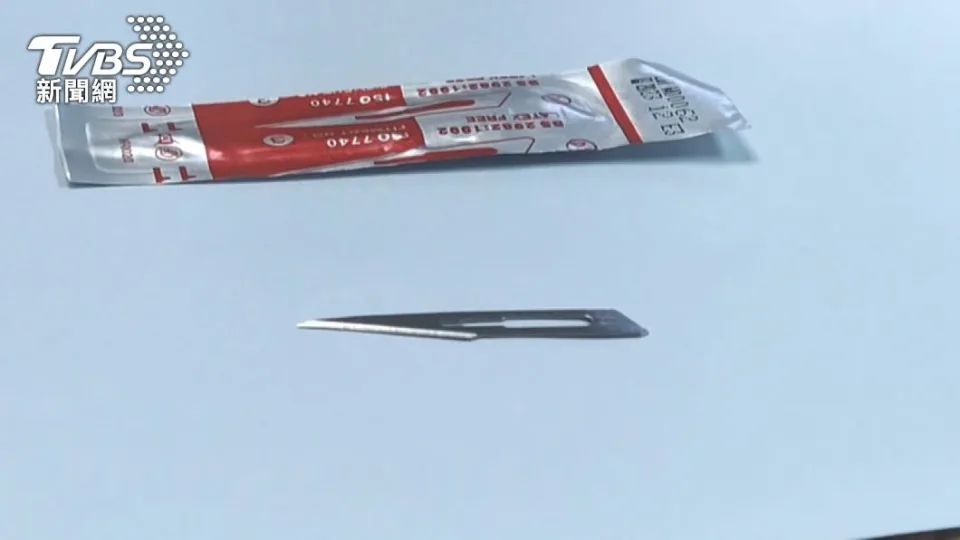 以下為數則新聞報導，請就此事件加以評論：屏東一名72歲的黃姓婦人，因為肺積水到國軍醫院的屏東分院做引流手術，沒想到過程刀片掉進體內，拖了2天取出後，病人也在3天後，病情急轉直下突然去世，讓家屬質疑是刀片在體內才會造成感染，但院方也出面說明，認定處理沒有疏失，目前檢方已經介入調查。國軍高雄總醫院屏東分院長陳**：「死亡原因是敗血性休克，跟右側的肺壞死，阿嬤(轉院)住進去之後，並沒有因為刀片放在裡面，有什麼任何的影響，所以沒有這樣很立即，因為刀片放在裡面，產生立即的生命危險。」院方表示會負起責任。  (2022/07/12 TVBS新聞網)國軍屏東分院說明，患者1日診斷為心衰竭併右肋膜積水，4日電腦斷層發現右側肺炎合併膿胸與雙肺栓塞，5日放置引流管過程中，引流刀片意外卡於體內；轉送總院以內視鏡手術清理膿液，並將刀片順利取出，手術過程順利；然而患者10日上午病況惡化，死因為敗血性休克與右側肺壞死。醫界人士強調，為了避免手術時將異物留在患者體內，標準流程是協助手術的護理人員，在手術前、後都應該仔細清點器械、醫材，才可確保患者的安全。   (2022/07/12 周刊王 CTWANT)傳統觀點手術刀掉在體內，當時應該是不知道吧！如果知道不是應該要找到取出才算是完成手術吧，怎麼會拖了二天到總院才取出？手術刀還留在體內是事實，這當然是醫療疏失。「沒有因為刀片放在裡面，有什麼任何的影響」這是醫療專業人員能說出的話嗎？管理觀點    把手術刀遺留在病患體內，這當然是開刀房的管理疏失。正如醫界人士強調，為了避免手術時將異物留在患者體內，標準流程是協助手術的護理人員，在手術前、後都應該仔細清點器械、醫材，才可確保患者的安全。這應該是手術室的基本要求，看來完全沒有落實。醫院管理單位應該要調查這床手術是什麼時候才知道有手術刀片遺留在病人體內的？當時為什麼不知道？如果知道可以縫合以後再取出嗎？    手術刀片當然是銳利的，如發現遺留體內當然應立即取出，放任留在體內極有可能因為內臟運動和人體移動不斷造成割傷，最後因敗血性休克及右側肺臟壞死不治，以外行人來看豈不都是合乎邏輯的？出錯以後不敢去面對去改善，還以「並沒有因為刀片放在裡面，有什麼任何立即的影響」、「沒有疏失」、「手術過程順利」來辯解，可見不但是管理上有大問題，在專業上也是不合格的！要怎麼才能根本解決問題？一定要讓不能勝任工作的人付出相應的代價，犯錯嚴重又不知悔改的就請離開不要再霸占崗位了，讓別人來做！屢次酒駕出事還不悔改，以後就不要再允許他開車了，這不是一樣的道理嗎？    本來只要是人誰都不能保證自己絕對不會出錯，因為這是人性的一部份，所以一定要想出方法事先防範，術前術後的清點器械醫材數量有無短缺不就是最重要符合人性化設計的基本方法嗎？我們希望如果真的出了錯就要勇於面對，並且立刻想辦法採取行動去改正，這樣才能保證不會再犯過去同樣的錯誤。    同學們，關於本議題你有什麼親身體驗或其他好點子嗎？請提出分享討論。